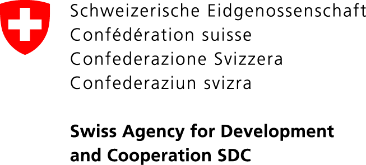 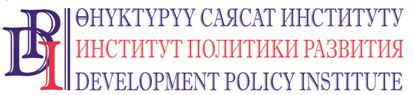 23 марта 2018 г.Кыргызстан, Бишкек                      				 	    	     	     ПРЕСС-РЕЛИЗПРАВИТЕЛЬСТВО ШВЕЙЦАРИИ ВЫДЕЛИТ 38 МИЛЛИОНОВ СОМОВ ГРАНТА 
НА РЕШЕНИЕ ВОПРОСОВ МЕСТНОГО ЗНАЧЕНИЯ 
В 23 МУНИЦИПАЛИТЕТАХ ОШСКОЙ И НАРЫНСКОЙ ОБЛАСТЕЙ23 марта 2018 года в Бишкеке состоится мероприятие по случаю подписания Грантовых соглашений между Проектом «Голос граждан и подотчетность органов местного самоуправления: бюджетный процесс» и органами местного самоуправления-победителями конкурса Программы малых грантов при участии представителей Посольства Швейцарии в КР, аппаратов Президента КР и Правительства КР, Государственного агентства по делам местного самоуправления и межэтнических отношений (ГАМСУМО) при Правительстве КР, Союза МСУ КР и органов МСУ. 12 марта 2018 года были подведены итоги конкурса Программы малых грантов 2018 года, объявленного среди всех муниципалитетов Ошской и Нарынской областей Кыргызстана в рамках проекта «Голос граждан и подотчетность органов местного самоуправления: бюджетный процесс», финансируемого Правительством Швейцарии через Швейцарское Управление по Развитию и Сотрудничеству (SDC) и реализуемого Институтом политики развития (далее – Проект). Всего на конкурс поступило 121 заявка из муниципалитетов двух областей, из которых конкурсная комиссия рассмотрела 80 (восемьдесят) заявок, соответствующие критериям и требованиям Проекта.  «В 2018 году сумма гранта составляет 1 000 000 сомов для одного проекта. Все заявки, поступившие на конкурс, были направлены на решение реальных проблем, которые были обсуждены и отобраны местным сообществом во время общественных слушаний и сельских сходов, организованных органами местного самоуправления на местах. Оценка проектов и отбор победителей конкурса были осуществлены независимой конкурсной комиссией. Реализация проектов будет осуществляться самими органами местного самоуправления в соответствии с законодательством. Со стороны местного кенеша и местного сообщества будет осуществляться непосредственный контроль над реализацией этих проектов. Таким образом, органы местного самоуправления и местного сообщества научатся совместно решать свои приоритетные проблемы, существующие у них в муниципалитете и улучшать условия жизни людей на местах», – сказал Бекболот Бекиев, руководитель Проекта. Конкурсная комиссия, состоящая из представителей Аппарата Правительства Кыргызской Республики, Министерства финансов КР, ГАМСУМО, Союза местных самоуправлений КР, Института политики развития и Проекта, рассмотрев заявки, определила следующие 38 проектов-победителей конкурса, которые набрали наибольшее количество баллов: «Чистая вода – источник здоровья» Гулистанский АА, Ноокатский район, Ошская область; «Вода – источник жизни» Жазынский АА, Узгенский район, Ошская область; «Вода – источник жизни» Ылай-Талинский АА, Кара-Кульджинский район, Ошская область; «Изменить ситуацию на дорогах - можно!» Шаркский АА, Кара-Суйский район, Ошская область;«Развитие инфраструктуры - залог достойной жизни человека» Кара-Суйский АА, Кочкорский район, Нарынская область;«Чистая вода – источник жизни» Кызыл-Суйский АА, Кара-Суйский район, Ошская область;«Будущее детей в наших руках» Мангытский АА, Араванский район, Ошская область;«Будущее детей – будущее государства» Шаркский АА, Кара-Суйский район, Ошская область;«За будущее детей» Ак-Жарский АА, Узгенский район, Ошская область;«Малыши – наше будущее» Чаекский АА, Жумгальский район, Нарынская область;«Современное образование» Гулистанский АА, Ноокатский район, Ошская область;«Здоровое село – здоровое государство» Мангытский АА, Араванский район, Ошская область;«Светлая жизнь в освещенных улицах» Чон-Алайский АА, Чон-Алайский район, Ошская область;«Дети – это счастье, дети - это жизнь» Ылай-Талинский АА, Кара-Кулджинский район, Ошская область;«Капитальный ремонт концертного зала сельского клуба» Кара-Суйский АА, Кочкорский район, Нарынская область;«Улучшение внутренней инфраструктуры – залог достойной жизни людей» Чаекский АА, Жумгальский район, Нарынская область;«Светлое будущее – для молодежи» Учкунский АА, Нарынский район, Нарынская область;«Яркая улица – яркая жизнь» Кызыл-Суйский АА, Кара-Суйский район, Ошская область;« Теплая школа – путь к качественному образованию» Учкунский АА Нарынский район, Нарынская обалсть;«Безопасность детей – безопасность будущего» Ак-Талский АА, Ак-Талинский район,  Нарынская область;«Реконструкция отопительной системы и замена окон и дверей детского сада» Мадынский АА, Кара-Суйский район, Ошская область;«Замена окон и дверей на пластиковые в школе» Булолуйский АА, Алайский район, Ошская область;«Безопасность детей – в наших руках» Кок-Жарский АА, Ноокатский район, Ошская область;«Дети – наше будущее» Ак-Музский АА, Ат-Башынский район, Нарынская область;«Ремонт отопительной системы школы» Булолуйский АА, Алайский район, Ошская область;«Народ – сокровищница талантов» Ак-Жарский АА, Узгенский район, Ошская область;«Доступ к прозрачности» Кок-Жарский АА, Ноокатский район, Ошская область;«Молодежь – наше будущее» Чон-Алайский АА, Чон-Алайский район, Ошская область;«Светлое будущее – для молодежи» Ак-Талский АА, Ак-Талинский район, Нарынская область;«Оборудованная школа путь к качественному образованию» Ак-Музский АА, Ат-Башынский район, Нарынская область;«Спорт – посол мира» Жазынский АА, Узгенский район, Ошская область;«Открытие дополнительной группы в детском саду» Кочкорский АА, Кочкорский район, Нарынская область;«Чистейшая вода» Сары-Булакский АА, Кара-Кулджинский район, Ошская область;«Замена окон в средней школе» Байзакский АА, Жумгальский район, Нарынская область;«Дети будущего» Мирмахмудовский АА, Ноокатский район, Ошская область;«Закупка оборудования в сельский клуб» Толойконский АА, Кара-Суйский район, Ошская область;«Капитальный ремонт ФАПа и детского сада» Угутский АА, Ак-Талинский район, Нарынская область;«Чистая вода – источник здоровья» Ак-Талинский АА, Ат-Башинский район, Нарынская область.Подробнее: Нургуль Джаманкулова, специалист по связям с общественностью Проекта, тел.: (0770) 771-711, NJamankulova@dpi.kg, www.vap.kg